Зарегистрировано в Администрации Главы РС(Я) и Правительства РС(Я) 12 января 2024 г. N RU1401420221816МИНИСТЕРСТВО ЭКОЛОГИИ, ПРИРОДОПОЛЬЗОВАНИЯИ ЛЕСНОГО ХОЗЯЙСТВА РЕСПУБЛИКИ САХА (ЯКУТИЯ)ПРИКАЗот 28 декабря 2023 г. N 01-05/1-942ОБ УТВЕРЖДЕНИИ ПОРЯДКА ОТБОРА ОБЩЕСТВЕННЫХ ОБЪЕДИНЕНИЙОХОТНИКОВ, ЗАКЛЮЧИВШИХ СОГЛАШЕНИЕ НА ПРОВЕДЕНИЕ РАБОТПО ОХРАНЕ И ВОСПРОИЗВОДСТВУ ОХОТНИЧЬИХ РЕСУРСОВ,ПО ПОЛУЧЕНИЮ ПРАВА НА РАСПРЕДЕЛЕНИЕ 15 ПРОЦЕНТОВ КВОТЫДОБЫЧИ ОХОТНИЧЬИХ РЕСУРСОВ, В ОТНОШЕНИИ КОТОРЫХУСТАНАВЛИВАЕТСЯ ЛИМИТ ДОБЫЧИ, КРОМЕ ДИКОГО СЕВЕРНОГО ОЛЕНЯТУНДРОВОЙ ПОПУЛЯЦИИ И СОБОЛЯ НА ОБЩЕДОСТУПНЫХ ОХОТНИЧЬИХУГОДИЙ СООТВЕТСТВУЮЩЕГО МУНИЦИПАЛЬНОГО РАЙОНАИЛИ ГОРОДСКОГО ОКРУГА РЕСПУБЛИКИ САХА (ЯКУТИЯ)В соответствии с Федеральным законом от 24.07.2009 N 209-ФЗ "Об охоте и о сохранении охотничьих ресурсов и о внесении изменений в отдельные законодательные акты Российской Федерации", в целях реализации Закона Республики Саха (Якутия) от 11.02.2020 2213-З N 337-VI "О внесении изменения в статью 11 Закона Республики Саха (Якутия) "Об охоте и о сохранении охотничьих ресурсов", приказываю:1. Утвердить Порядок отбора общественных объединений охотников, заключивших соглашение на проведение работ по охране и воспроизводству охотничьих ресурсов, по получению права на распределение 15 процентов квоты добычи охотничьих ресурсов, в отношении которых устанавливается лимит добычи, кроме дикого северного оленя тундровой популяции и соболя на общедоступных охотничьих угодьях соответствующего муниципального района или городского округа Республики Саха (Якутия) согласно к приложению к настоящему приказу.2. Департаменту охотничьего хозяйства, и особо охраняемых природных территорий (Дьяконов Д.М.):1) в срок не позднее 3 рабочих дней со дня подписания направить для государственной регистрации и для размещения (опубликования) на "Официальном интернет-портале правовой информации" (www.pravo.gov.ru) в Департамент по государственно-правовым вопросам Администрации Главы Республики Саха (Якутия) и Правительства Республики Саха (Якутия);2) в 7-дневный срок после дня первого официального опубликования настоящего приказа направить в Управление Министерства юстиции Российской Федерации по Республике Саха (Якутия) его копию, а также сведения об источниках его официального опубликования для включения акта в федеральный регистр и проведения правовой экспертизы в электронном виде в порядке, установленном Правительством Российской Федерации.3. Департаменту по водным отношениям и геологическому просвещению (Велигура В.А.) после государственной регистрации разместить настоящий приказ на официальном сайте Министерства экологии, природопользования и лесного хозяйства Республики Саха (Якутия).4. Настоящий приказ вступает в силу с 1 января 2024 года.5. Контроль исполнения настоящего приказа возложить на заместителя министра экологии, природопользования и лесного хозяйства Республики Саха (Якутия) Додохова Н.В.МинистрЕ.А.ПЕРФИЛЬЕВПриложениек приказуМинистерства экологии,природопользованияи лесного хозяйстваРеспублики Саха (Якутия)от 28 декабря 2023 г. N 01-05/1-942ПОРЯДОКОТБОРА ОБЩЕСТВЕННЫХ ОБЪЕДИНЕНИЙ ОХОТНИКОВ, ЗАКЛЮЧИВШИХСОГЛАШЕНИЕ НА ПРОВЕДЕНИЕ РАБОТ ПО ОХРАНЕ И ВОСПРОИЗВОДСТВУОХОТНИЧЬИХ РЕСУРСОВ, ПО ПОЛУЧЕНИЮ ПРАВА НА РАСПРЕДЕЛЕНИЕ15 ПРОЦЕНТОВ КВОТЫ ДОБЫЧИ ОХОТНИЧЬИХ РЕСУРСОВ, В ОТНОШЕНИИКОТОРЫХ УСТАНАВЛИВАЕТСЯ ЛИМИТ ДОБЫЧИ, КРОМЕ ДИКОГО СЕВЕРНОГООЛЕНЯ ТУНДРОВОЙ ПОПУЛЯЦИИ И СОБОЛЯ НА ОБЩЕДОСТУПНЫХОХОТНИЧЬИХ УГОДЬЯХ СООТВЕТСТВУЮЩЕГО МУНИЦИПАЛЬНОГО РАЙОНАИЛИ ГОРОДСКОГО ОКРУГА РЕСПУБЛИКИ САХА (ЯКУТИЯ)1. Общее положение1.1. Настоящий порядок разработан в соответствии с Законом Республики Саха (Якутия) от 11.02.2020 2213-З N 337-VI "О внесении изменения в статью 11 Закона Республики Саха (Якутия) "Об охоте и о сохранении охотничьих ресурсов", с Федеральным законом от 19.05.1995 N 82-ФЗ "Об общественных объединениях" и устанавливает порядок отбора общественных объединений охотников по получению права на распределение 15 процентов квоты добычи разрешений на добычу охотничьих ресурсов, в отношении которых устанавливается лимит добычи, кроме дикого северного оленя тундровой популяции и соболя на общедоступных охотничьих угодьях соответствующего муниципального района или городского округа Республики Саха (Якутия) среди общественных объединений охотников:а) принявших участие в мероприятиях по определению численности охотничьих ресурсов в общедоступных охотничьих угодьях;б) принявших участие в мероприятиях по регулированию численности охотничьих ресурсов в общедоступных охотничьих угодьях;в) принявших участие в мероприятиях по сохранению охотничьих ресурсов и среды их обитания, поддержанию и увеличению численности охотничьих ресурсов в общедоступных охотничьих угодьях.(далее - мероприятия по охране и воспроизводству охотничьих ресурсов).1.2. В целях участия в отборе общественных объединений охотников на распределение 15 процентов квоты добычи разрешений на добычу охотничьих ресурсов заключается соглашение с общественными объединениями охотников на проведение мероприятий по охране и воспроизводству охотничьих ресурсов (далее - Соглашение).1.3. Отбор общественных объединений охотников на распределение 15 процентов квоты добычи разрешений на добычу охотничьих ресурсов осуществляется по результатам конкурса.2. Порядок приема заявки общественных объединений охотников2.1. Объявление о заключении Соглашения с общественными объединениями охотников размещается на официальном сайте Министерства экологии, природопользования и лесного хозяйства РС(Я) (далее - Министерство) https://minpriroda.sakha.gov.ru/ (далее - официальный сайт Министерства), не позднее 31 января текущего года.Объявление должно содержать:а) наименование и адрес Министерства;б) форму заявки;в) сроки, место, время, контактные данные приема заявок;г) критерии оценки;д) перечень документов и сведений, необходимых для участия в мероприятиях по охране и воспроизводству охотничьих ресурсов.2.2. Для заключения Соглашения общественные объединения охотников предоставляют в Министерство следующие документы:а) заявка установленной формы с указанием фамилии, имени, отчества председателя общественного объединения охотников либо доверенного представителя (согласно приложению N 1 к Порядку);б) документ, подтверждающий государственную регистрацию в соответствии с Федеральным законом от 19.05.1995 N 82-ФЗ "Об общественных объединениях";в) копия Устава общественного объединения, заверенная в установленном законом порядке;г) список членов общественного объединения охотников. В реестре кроме личных данных членов общества должны быть данные охотничьего билета и документа, подтверждающего членство в данном обществе;д) в случае представления интересов представителем общественного объединения охотников, письменную доверенность на представителя, оформленную в установленном законом порядке.2.3. Срок приема заявок составляет 15 календарных дней со дня размещения объявления на официальном сайте Министерства.3. Порядок рассмотрения документов общественныхобъединений охотников3.1. Комиссия, утвержденная приказом Министерства, состоящая из числа сотрудников Министерства и подведомственного учреждения в составе 5 человек (далее - Комиссия Министерства), рассматривает, а также проверяет заявки общественных объединений охотников на заключение Соглашения и приложенные к ним документы в порядке очередности их поступления на предмет полноты и правильности оформления представленных документов, соответствия критериям Соглашения в срок не позднее 5 рабочих дней со дня окончания приема заявок на заключение Соглашения, и по итогам рассмотрения документов определяет перечень общественных объединений охотников - претендентов на заключение Соглашения, и выносит по результатам рассмотрения решение о заключении Соглашения с общественными объединениями охотников. Решение комиссии на следующий день публикуется на сайте Министерства и направляется на электронный адрес заявителя, указанного в заявке.3.2. Общественным объединениям охотников, заявки которых отклонены, комиссия не позднее пяти рабочих дней со дня утверждения перечня претендентов на заключение Соглашения, направляет в письменном виде уведомления с информацией о причинах их отклонения. Письменное уведомление направляется почтовым отправлением или на электронную почту, указанную в заявлении на заключение Соглашения.Основаниями для отклонения заявки общественного объединения охотников на заключение Соглашения на стадии рассмотрения заявок являются:а) несоответствие представленных участником заявки на заключение Соглашения и документов требованиям к общественным объединениям охотников;б) недостоверность представленной участником отбора информации, в том числе информации о месте нахождения и адресе юридического лица;в) подача заявки после даты и (или) времени, определенных для подачи заявок.3.3. Требования к общественным объединениям охотников:1) регистрация общественного объединения охотников в Министерстве юстиции РФ;2) наличие в Уставной деятельности осуществление мероприятий по охране и воспроизводству охотничьих ресурсов;3) количество членов общественного объединения охотников с подтверждающими документами о членстве в обществе должно быть:4) не менее 500 человек в следующих муниципальных районах: Алданский, Вилюйский, Мегино-Кангаласский, Мирнинский, Намский;не менее 300 человек в следующих муниципальных районах: Амгинский, Верхневилюйский, Горный, Ленский, Нюрбинский, Олекминский, Сунтарский, Таттинский, Томпонский, Усть-Алданский, Чурапчинский, Хангаласский;не менее 100 человек в следующих муниципальных районах: Абыйский, Аллаиховский, Анабарский, Булунский, Верхнеколымский, Верхоянский, Жиганский, Кобяйский, Момский, Нижнеколымский, Оленекский, Оймяконский, Среднеколымский, Усть-Майский, Усть-Янский, Эвено-Бытантайский.3.5. Решение комиссии определяется голосованием простого большинства при кворуме не менее 2/3 членов комиссии, при равенстве голосов решающим является голос председателя комиссии.3.6. Решение комиссии оформляется протоколом. Заседания комиссии ведет председатель комиссии. В отсутствие комиссии по его поручению заседания комиссии ведет заместитель председателя комиссии. Секретарь комиссии готовит материалы, ведет протокол заседания.3.7. С общественным объединением охотников, получившим положительное решение по результатам рассмотрения комиссией, заключается Соглашение о принятии участия в мероприятиях по охране и воспроизводству охотничьих ресурсов (Форма Соглашения согласно приложению N 2 к Порядку).4. Деятельность общественных объединений охотниковна основании соглашения с Министерством4.1. По результатам заключения Соглашения общественные объединения охотников подают заявку, установленной формы, в территориальные подразделения Министерства, о заключении договора на проведение мероприятия по охране и воспроизводству охотничьих ресурсов, в котором прилагаются планы-задания с конкретными объемами работ по охране и воспроизводству охотничьих ресурсов (форма договора согласно приложению N 3 к Порядку).4.2. Территориальными подразделениями Министерства, в течение 3 рабочих дней после поступления заявок, заявителям заказным письмом, на указанную в заявке электронную почту, факсимильной связью или любым другим доступным способом направляются проекты договоров на выполнение мероприятий по охране и воспроизводству охотничьих ресурсов с планами-заданиями (форма плана-задания согласно приложению N 4 к Порядку).4.3. Общественное объединение охотников рассматривает проект договора и планы-задания, и в случае согласия с объемом работ по охране и воспроизводству охотничьих ресурсов, в течение 10 календарных дней заключает договор на выполнение мероприятий по охране и воспроизводству охотничьих ресурсов с планами-заданиями.4.4. В случае несогласия с объемом работ по охране и воспроизводству охотничьих ресурсов, общественное объединение охотников подает жалобу в Комиссию Министерства. Комиссия Министерства в течение 5 рабочих дней рассматривает жалобу. В случае удовлетворения жалобы, общественному объединению охотников направляется новый проект договора с планом-задания с новыми объемами работ по охране и воспроизводству охотничьих ресурсов.4.5. После выполнения работ согласно договору на выполнение работ и плану-заданию общественное объединение охотников не позднее 3 рабочих дней путем личного посещения, направления письма по почте заказным почтовым отправлением, либо направлением письма на официальную электронную почту территориального подразделения Министерства уведомляет территориальное подразделение Министерства. Уполномоченное Министерством должностное лицо совместно с исполнителем работ выезжает на место выполнения работ и принимает их выполнение по акту приемки выполненных работ не позднее 10 календарных дней после получения уведомления.5. Проведение конкурсного отбора общественныхобъединений охотников5.1. По результатам работ по охране и воспроизводству охотничьих ресурсов общественное объединение охотников до 30 мая подает в территориальное подразделение Министерства заявку на конкурсный отбор общественных объединений охотников на получение 15 процентов квоты разрешений на добычу охотничьих ресурсов, в отношении которых устанавливается лимит добычи, кроме дикого северного оленя тундровой популяции и соболя, для каждого общедоступного охотничьего угодья на территории соответствующего муниципального района или городского округа Республики Саха (Якутия), распределяемого во внеочередном порядке между физическими лицами, являющимися членами общественных объединений (далее - 15 процентов квоты) (форма заявки согласно приложению N 5 к Порядку).К заявке прилагаются договоры, фото, видеоматериалы и акты выполненных работ по мероприятиям:а) по определению численности охотничьих ресурсов в общедоступных охотничьих угодьях;б) по регулированию численности охотничьих ресурсов в общедоступных охотничьих угодьях;в) по сохранению охотничьих ресурсов и среды их обитания, поддержанию и увеличению численности охотничьих ресурсов в общедоступных охотничьих угодьях.5.2. Комиссия, утвержденная в соответствии с приказом Министерства от 17 декабря 2020 г. N 01-05/1-773 "Об утверждении Порядка формирования состава и работы комиссии, создаваемой в муниципальном районе или городском округе Республики Саха (Якутия), по распределению 35 процентов разрешений на добычу охотничьих ресурсов, в отношении которых устанавливается лимит добычи, кроме дикого северного оленя тундровой популяции и соболя" (далее - Комиссия муниципального района), в течение 10 рабочих дней рассматривает поступившие документы общественных объединений охотников. Далее Комиссия муниципального района в соответствии с выполненными работами, оцененных баллами в соответствии с приказом Министерства от 17 декабря 2020 г. N 01-05/1-774, выносит решение о количестве разрешений на добычу охотничьих ресурсов, в отношении которых устанавливается лимит добычи, которые будут распределены между членами общественных объединений, в пределах 15 процентов квоты. Количество разрешений на добычу охотничьих ресурсов, в отношении которых устанавливается лимит добычи, для каждого общественного объединения охотников определяется в следующем порядке:1) суммируется количество баллов выполненных работ всех участников конкурсного отбора (шкала баллов согласно приложению N 6 к Порядку);2) определяется процентное соотношение количества баллов выполненных работ к 15 процентов квоты по каждому участнику конкурсного отбора;3) исходя из процентного соотношения количества баллов выполненных работ определяется количество разрешений на добычу охотничьих ресурсов, в отношении которых устанавливается лимит добычи, для каждого участника конкурсного отбора;4) в случае, если число распределяемых разрешений на добычу охотничьих ресурсов, в отношении которых устанавливается лимит добычи, не является целым числом, применяется правило математического округления. Округленное число прибавляется к количеству разрешений добычи охотничьих ресурсов определенных общественному объединению охотников, имеющих наибольший балл по выполненным работам;5) в случае, если распределению подлежат два разрешения на добычу охотничьих ресурсов, в отношении которых устанавливается лимит добычи, распределение осуществляется по одному разрешению на добычу охотничьих ресурсов двум общественным объединениям охотников, имеющих наибольший балл по выполненным работам;6) в случае, если распределению подлежит одно разрешение на добычу охотничьих ресурсов, в отношении которых устанавливается лимит добычи, то данное разрешение определяется общественному объединению охотников, имеющего наибольший балл по выполненным работам;7) в случае единственного участника конкурсного отбора, 15 процентов квоты определяется единственному участнику конкурсного отбора.5.3. Решение Комиссии муниципального района о количестве разрешений на добычу охотничьих ресурсов, в отношении которых устанавливается лимит добычи, для каждого общественного объединения охотников, определяется голосованием простого большинства при кворуме не менее 2/3 членов комиссии, при равенстве голосов решающим является голос председателя Комиссии муниципального района.5.4. Решение Комиссии муниципального района оформляется протоколом. Заседания комиссии ведет председатель Комиссии муниципального района. В отсутствие председателя Комиссии муниципального района по его поручению заседания Комиссии муниципального района ведет заместитель председателя Комиссии муниципального района. Секретарь Комиссии муниципального района готовит материалы, ведет протокол заседания. Решение Комиссии муниципального района в течение 2 рабочих дней публикуется на сайте Министерства.5.5. После утверждения лимитов и квот добычи охотничьих ресурсов на предстоящий охотничий сезон, Министерство определяет объем 15 процентов квоты и направляет общественным объединениям охотников объем квот добычи охотничьих ресурсов, определенных в соответствии с решением комиссии.5.6. Общественное объединение охотников, прошедшее отбор на получение права по распределению 15 процентов квоты в соответствии с соглашением, в течение 5 рабочих дней с момента поступления уведомления об объеме квоты добычи охотничьих ресурсов, подает в территориальное подразделение министерства список членов общественного объединения с заявлениями на добычу охотничьих ресурсов. В заявлениях должны быть указаны вид и количество охотничьих ресурсов в соответствии с объемом квот добычи охотничьих ресурсов, установленных решением комиссии.5.7. Оформление и выдача разрешений на добычу охотничьих ресурсов, в отношении которых устанавливается лимит их добычи, производится на основании предоставленного общественным объединением охотников списка членов общественного объединения охотников территориальным подразделением Министерства в установленном законодательством порядке.5.8. Разрешение на добычу охотничьих ресурсов выдается члену общественного объединения охотников, внесенного в список общественных объединений охотников без права оформления или передачи другому лицу.5.9. Если до 15 октября текущего календарного года остались нераспределенными 15 процентов квот добычи охотничьих ресурсов, распределение оставшихся квот добычи охотничьих ресурсов осуществляется в порядке очередности поступления заявлений от физических лиц на выдачу разрешений на добычу охотничьих ресурсов, в отношении которых устанавливается лимит добычи, кроме дикого северного оленя тундровой популяции и соболя.6. Порядок обжалования решения Комиссиимуниципального района6.1. Общественное объединение охотников, не согласное с решением Комиссии муниципального района, вправе обратиться с письменной жалобой в Комиссию Министерства с указанием причин обжалования решения Комиссии муниципального района или обжаловать в судебном порядке.6.2. Жалоба общественного объединения охотников рассматривается в течение 5 рабочих дней.6.3. По результатам рассмотрения жалобы выносится решение об удовлетворении жалобы либо в отказе об удовлетворении жалобы. Решение по жалобе не позднее 2 рабочих дней направляется на электронный адрес заявителя.6.4. В случае удовлетворения жалобы на решение Комиссии муниципального района, заявка и документы общественного объединения охотников рассматриваются повторно Комиссией министерства и решение о количестве разрешений на добычу охотничьих ресурсов, в отношении которых устанавливается лимит добычи, для общественного объединения охотников выносится Комиссией Министерства.Приложение N 1к Порядку,утвержденномуприказом Минэкологии РС(Я)от 28 декабря 2023 г. N 01-05/1-942Приложение N 2к Порядку,утвержденномуприказом Минэкологии РС(Я)от 28 декабря 2023 г. N 01-05/1-942Приложение N 3к Порядку,утвержденномуприказом Минэкологии РС(Я)от 28 декабря 2023 г. N 01-05/1-942Приложение N 4к Порядку,утвержденномуприказом Минэкологии РС(Я)от 28 декабря 2023 г. N 01-05/1-942Приложение N 5к Порядку,утвержденномуприказом Минэкологии РС(Я)от 28 декабря 2023 г. N 01-05/1-942Приложение N 6к Порядку,утвержденномуприказом Минэкологии РС(Я)от 28 декабря 2023 г. N 01-05/1-942Шкалабаллов работ по охране и воспроизводству охотничьих ресурсовдля вынесения решения о количестве разрешений на добычуохотничьих ресурсов, в отношении которых устанавливаетсялимит добычи, которые будут распределены между членамиобщественных объединений, в пределах 15 процентов квоты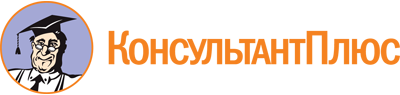 Приказ Минэкологии РС(Я) от 28.12.2023 N 01-05/1-942
"Об утверждении Порядка отбора общественных объединений охотников, заключивших соглашение на проведение работ по охране и воспроизводству охотничьих ресурсов, по получению права на распределение 15 процентов квоты добычи охотничьих ресурсов, в отношении которых устанавливается лимит добычи, кроме дикого северного оленя тундровой популяции и соболя на общедоступных охотничьих угодий соответствующего муниципального района или городского округа Республики Саха (Якутия)"
(Зарегистрировано в Администрации Главы РС(Я) и Правительства РС(Я) 12.01.2024 N RU1401420221816)Документ предоставлен КонсультантПлюс

www.consultant.ru

Дата сохранения: 02.06.2024
 КонсультантПлюс: примечание.В официальном тексте документа, видимо, допущена опечатка: Закон РС(Я) 2213-З N 337-VI "О внесении изменения в статью 11 Закона Республики Саха (Якутия) "Об охоте и о сохранении охотничьих ресурсов" принят 26.02.2020, а не 11.02.2020.Министру экологии, природопользования илесного хозяйства Республики Саха (Якутия)Перфильеву Е.А.от ___________________________________________________________________________________________________________________(наименование общественного объединенияохотников)ОГРН __________________________________ИНН ___________________________________юридический адрес ____________________________________________________________электронная почта _____________________________________________________________контактный телефон ______________________Ф.И.О. должность законного представителя ________________________________________Ф.И.О. представителя по доверенности ____________________________________________Министру экологии, природопользования илесного хозяйства Республики Саха (Якутия)Перфильеву Е.А.от ___________________________________________________________________________________________________________________(наименование общественного объединенияохотников)ОГРН __________________________________ИНН ___________________________________юридический адрес ____________________________________________________________электронная почта _____________________________________________________________контактный телефон ______________________Ф.И.О. должность законного представителя ________________________________________Ф.И.О. представителя по доверенности ____________________________________________ЗаявкаПрошу включить общественное объединение охотников __________________________________________________________________________________в список претендентов на заключение Соглашения о проведении мероприятий по охране и воспроизводству охотничьих ресурсов.В соответствии с требованиями Федерального закона от 27.07.2006 N 152-ФЗ "О персональных данных" подтверждаю свое согласие и предоставляю право Министерством экологии, природопользования и лесного хозяйства Республики Саха (Якутия) на обработку моих персональных данных включающих: фамилию, имя, отчество, адрес места жительства и регистрации, контактный(е) телефон(ы), электронные адреса, реквизиты паспортных данных, охотничьего билета в целях обработки персональных данных для включения в список претендентов на заключение Соглашения о проведении мероприятий по охране и воспроизводству охотничьих ресурсов.К заявке прилагаю следующие документы:1. Документ, подтверждающий государственную регистрацию в соответствии с Федеральным законом от 19.05.1995 N 82-ФЗ "Об общественных объединениях";2. Копия Устава общественного объединения, заверенную в установленном законом порядке;3. Список членов общественного объединения охотников. В реестре кроме личных данных членов общества, должны быть данные охотничьего билета и документа, подтверждающего членство в данном обществе.4. Доверенность на представителя, оформленную в установленном законом порядке (в случае наличия).ЗаявкаПрошу включить общественное объединение охотников __________________________________________________________________________________в список претендентов на заключение Соглашения о проведении мероприятий по охране и воспроизводству охотничьих ресурсов.В соответствии с требованиями Федерального закона от 27.07.2006 N 152-ФЗ "О персональных данных" подтверждаю свое согласие и предоставляю право Министерством экологии, природопользования и лесного хозяйства Республики Саха (Якутия) на обработку моих персональных данных включающих: фамилию, имя, отчество, адрес места жительства и регистрации, контактный(е) телефон(ы), электронные адреса, реквизиты паспортных данных, охотничьего билета в целях обработки персональных данных для включения в список претендентов на заключение Соглашения о проведении мероприятий по охране и воспроизводству охотничьих ресурсов.К заявке прилагаю следующие документы:1. Документ, подтверждающий государственную регистрацию в соответствии с Федеральным законом от 19.05.1995 N 82-ФЗ "Об общественных объединениях";2. Копия Устава общественного объединения, заверенную в установленном законом порядке;3. Список членов общественного объединения охотников. В реестре кроме личных данных членов общества, должны быть данные охотничьего билета и документа, подтверждающего членство в данном обществе.4. Доверенность на представителя, оформленную в установленном законом порядке (в случае наличия).ЗаявкаПрошу включить общественное объединение охотников __________________________________________________________________________________в список претендентов на заключение Соглашения о проведении мероприятий по охране и воспроизводству охотничьих ресурсов.В соответствии с требованиями Федерального закона от 27.07.2006 N 152-ФЗ "О персональных данных" подтверждаю свое согласие и предоставляю право Министерством экологии, природопользования и лесного хозяйства Республики Саха (Якутия) на обработку моих персональных данных включающих: фамилию, имя, отчество, адрес места жительства и регистрации, контактный(е) телефон(ы), электронные адреса, реквизиты паспортных данных, охотничьего билета в целях обработки персональных данных для включения в список претендентов на заключение Соглашения о проведении мероприятий по охране и воспроизводству охотничьих ресурсов.К заявке прилагаю следующие документы:1. Документ, подтверждающий государственную регистрацию в соответствии с Федеральным законом от 19.05.1995 N 82-ФЗ "Об общественных объединениях";2. Копия Устава общественного объединения, заверенную в установленном законом порядке;3. Список членов общественного объединения охотников. В реестре кроме личных данных членов общества, должны быть данные охотничьего билета и документа, подтверждающего членство в данном обществе.4. Доверенность на представителя, оформленную в установленном законом порядке (в случае наличия).ЗаявкаПрошу включить общественное объединение охотников __________________________________________________________________________________в список претендентов на заключение Соглашения о проведении мероприятий по охране и воспроизводству охотничьих ресурсов.В соответствии с требованиями Федерального закона от 27.07.2006 N 152-ФЗ "О персональных данных" подтверждаю свое согласие и предоставляю право Министерством экологии, природопользования и лесного хозяйства Республики Саха (Якутия) на обработку моих персональных данных включающих: фамилию, имя, отчество, адрес места жительства и регистрации, контактный(е) телефон(ы), электронные адреса, реквизиты паспортных данных, охотничьего билета в целях обработки персональных данных для включения в список претендентов на заключение Соглашения о проведении мероприятий по охране и воспроизводству охотничьих ресурсов.К заявке прилагаю следующие документы:1. Документ, подтверждающий государственную регистрацию в соответствии с Федеральным законом от 19.05.1995 N 82-ФЗ "Об общественных объединениях";2. Копия Устава общественного объединения, заверенную в установленном законом порядке;3. Список членов общественного объединения охотников. В реестре кроме личных данных членов общества, должны быть данные охотничьего билета и документа, подтверждающего членство в данном обществе.4. Доверенность на представителя, оформленную в установленном законом порядке (в случае наличия)._____________(дата)_____________(подпись)_____________(подпись)______________________________(расшифровка подписи)Дата регистрации _________________Регистрационный номер ______________Соглашениео взаимодействии и сотрудничествемежду Министерством экологии, природопользованияи лесного хозяйства Республики Саха (Якутия)и общественным объединением охотников(примерная форма)__________________________________________________________________________________________________________________________________Соглашениео взаимодействии и сотрудничествемежду Министерством экологии, природопользованияи лесного хозяйства Республики Саха (Якутия)и общественным объединением охотников(примерная форма)__________________________________________________________________________________________________________________________________г. Якутск"__" __________ 20 __ г.Министерство экологии, природопользования и лесного хозяйства Республики Саха (Якутия), именуемое в дальнейшем "Министерство", в лице министра экологии, природопользования и лесного хозяйства Республики Саха (Якутия) Перфильева Евгения Андреевича, действующего на основании "Положения о Министерстве экологии, природопользования и лесного хозяйства Республики Саха (Якутия) и его коллегии" от 30 августа 2022 г. N 549, с одной стороны, и общественным объединением охотников, именуемое в дальнейшем "Общество", в лице Председателя_________________________________________________________________,действующего на основании Устава, с другой стороны, в дальнейшем совместно именуемые "Стороны", учитывая взаимную заинтересованность в развитии двусторонних отношений, признавая исключительную важность сохранения охотничьих ресурсов и среды их обитания, а также необходимое условие удовлетворения потребностей охотников - членов Общества, заключили настоящее Соглашение об участии в мероприятиях по охране и воспроизводству охотничьих ресурсов и в определении порядка взаимодействия Сторон.Статья 1. Предмет соглашенияПредметом настоящего Соглашения является проведение мероприятий по охране и воспроизводству охотничьих ресурсов:- определению численности охотничьих ресурсов в общедоступных охотничьих угодьях;- регулированию численности охотничьих ресурсов в общедоступных охотничьих угодьях;- сохранению охотничьих ресурсов и среды их обитания, поддержанию и увеличению численности охотничьих ресурсов в общедоступных охотничьих угодьях, путем проведения биотехнических мероприятий по подкормке охотничьих ресурсов, охраны охотничьих ресурсов от незаконной охоты и среды их обитания от уничтожения;- сохранение исконной среды обитания и традиционной охоты, рыболовства;- пропаганда бережного отношения к природе и ее богатствам, охрана и рациональное использование охотничьих и водно-биологических ресурсов.Статья 2. Обязательства Сторон2.1. Стороны обязуются:2.1.1. Сотрудничать в сфере разработки и реализации программ и мероприятий, затрагивающих охотничье-рыболовное хозяйство;2.1.2. Обмениваться информацией о своих действиях, информировать друг друга о проведении мероприятий, имеющих публичный характер и затрагивающих интересы Сторон;2.1.3. Участвовать в проведении взаимосогласованных мероприятий и совместных акций;2.1.4. Использовать свои возможности для освещения в средствах массовой информации и сети Интернет совместную деятельность Сторон.2.2. Министерство обязуется:2.2.1. По результатам конкурсного отбора предоставить право на распределение разрешений на добычу охотничьих ресурсов между членами Общества от 15 процентов квоты разрешений на добычу охотничьих ресурсов, в отношении которых устанавливается лимит добычи, кроме дикого северного оленя тундровой популяции и соболя, для каждого общедоступного охотничьего угодья на территории соответствующего муниципального района или городского округа Республики Саха (Якутия), распределяемого во внеочередном порядке между физическими лицами, являющимися членами общественных объединений.2.3. Общество обязуется:2.3.1. В соответствии со своими уставными целями и задачами оказывать помощь Министерству в исполнении переданных Российской Федерацией Республике Саха (Якутия) полномочий в области охоты и сохранения охотничьих ресурсов;2.3.2. На основании Соглашения провести мероприятия по охране и воспроизводству охотничьих ресурсов на общедоступных охотничьих угодиях, соответствующего муниципального района на основании договора с территориальным подразделением Министерства в соответствии с планом-заданием, прилагаемого к договору.3. Права сторон3.1. Министерство имеет право:3.1.1. Оказывать поддержку Обществу в достижении уставных целей и задач;3.1.2. Информировать Общество об основных решениях руководящих органов Республики Саха (Якутия) в части охоты, рыболовства, сопутствующих отраслей, о планах своих публичных мероприятий;2.1.3. Приглашать представителей Организации к участию в работе создаваемых в Министерстве рабочих групп, комиссий, экспертных, совещательных и других органов, а также к участию в разработке республиканских документов, планов, программ по вопросам, отнесенным к предмету настоящего Соглашения.3.2. Общество имеет право:3.2.1. Участвовать в конкурсном отборе общественных объединений охотников на получение 15 процентов квоты разрешений на добычу охотничьих ресурсов, в отношении которых устанавливается лимит добычи, кроме дикого северного оленя тундровой популяции и соболя, для каждого общедоступного охотничьего угодья на территории соответствующего муниципального района или городского округа Республики Саха (Якутия), распределяемого во внеочередном порядке между физическими лицами, являющимися членами общественных объединений;3.2.2. Готовить предложения по подготовке и проведению общественно значимых инициатив и мероприятий, представляющих взаимные интересы;3.2.3. Участвовать в реализации программ и мероприятий Республики Саха (Якутия) в случаях, когда Стороны признают такое участие необходимым;3.2.4. По приглашению Министерства принимать участие в работе создаваемых рабочих групп, комиссий, экспертных совещательных и других органов;3.2.5. Принимать участие в разработке документов, планов, программ Республики Саха (Якутия) по вопросам, отнесенным к предмету настоящего Соглашения;3.2.6. Приглашать представителей государственных органов власти, органов местного самоуправления, научных и природоохранных организаций Республики Саха (Якутия) к участию в реализации программ, проектов, а также в семинарах, совещаниях и других мероприятиях, организуемых Обществом.Каждая Сторона определяет ответственное лицо для осуществления взаимодействия с другой Стороной.Статья 3. Прочие условияНастоящее Соглашение вступает в силу с момента его подписания, действует в течение 5 (пяти) лет и продлевается на определенный Сторонами Соглашения срок.Соглашение автоматически продлевается на последующий пятилетний период, если ни одна из Сторон в письменной форме не уведомит другую Сторону о своем намерении его расторгнуть.Внесение изменений и дополнений в настоящее Соглашение осуществляется по взаимному согласию Сторон.Все спорные вопросы решаются в порядке, установленном законодательством Российской Федерации.Настоящее Соглашение заключено в 2 (двух) экземплярах, имеющих одинаковую юридическую силу, по одному для каждой из Сторон.Министерство экологии, природопользования и лесного хозяйства Республики Саха (Якутия), именуемое в дальнейшем "Министерство", в лице министра экологии, природопользования и лесного хозяйства Республики Саха (Якутия) Перфильева Евгения Андреевича, действующего на основании "Положения о Министерстве экологии, природопользования и лесного хозяйства Республики Саха (Якутия) и его коллегии" от 30 августа 2022 г. N 549, с одной стороны, и общественным объединением охотников, именуемое в дальнейшем "Общество", в лице Председателя_________________________________________________________________,действующего на основании Устава, с другой стороны, в дальнейшем совместно именуемые "Стороны", учитывая взаимную заинтересованность в развитии двусторонних отношений, признавая исключительную важность сохранения охотничьих ресурсов и среды их обитания, а также необходимое условие удовлетворения потребностей охотников - членов Общества, заключили настоящее Соглашение об участии в мероприятиях по охране и воспроизводству охотничьих ресурсов и в определении порядка взаимодействия Сторон.Статья 1. Предмет соглашенияПредметом настоящего Соглашения является проведение мероприятий по охране и воспроизводству охотничьих ресурсов:- определению численности охотничьих ресурсов в общедоступных охотничьих угодьях;- регулированию численности охотничьих ресурсов в общедоступных охотничьих угодьях;- сохранению охотничьих ресурсов и среды их обитания, поддержанию и увеличению численности охотничьих ресурсов в общедоступных охотничьих угодьях, путем проведения биотехнических мероприятий по подкормке охотничьих ресурсов, охраны охотничьих ресурсов от незаконной охоты и среды их обитания от уничтожения;- сохранение исконной среды обитания и традиционной охоты, рыболовства;- пропаганда бережного отношения к природе и ее богатствам, охрана и рациональное использование охотничьих и водно-биологических ресурсов.Статья 2. Обязательства Сторон2.1. Стороны обязуются:2.1.1. Сотрудничать в сфере разработки и реализации программ и мероприятий, затрагивающих охотничье-рыболовное хозяйство;2.1.2. Обмениваться информацией о своих действиях, информировать друг друга о проведении мероприятий, имеющих публичный характер и затрагивающих интересы Сторон;2.1.3. Участвовать в проведении взаимосогласованных мероприятий и совместных акций;2.1.4. Использовать свои возможности для освещения в средствах массовой информации и сети Интернет совместную деятельность Сторон.2.2. Министерство обязуется:2.2.1. По результатам конкурсного отбора предоставить право на распределение разрешений на добычу охотничьих ресурсов между членами Общества от 15 процентов квоты разрешений на добычу охотничьих ресурсов, в отношении которых устанавливается лимит добычи, кроме дикого северного оленя тундровой популяции и соболя, для каждого общедоступного охотничьего угодья на территории соответствующего муниципального района или городского округа Республики Саха (Якутия), распределяемого во внеочередном порядке между физическими лицами, являющимися членами общественных объединений.2.3. Общество обязуется:2.3.1. В соответствии со своими уставными целями и задачами оказывать помощь Министерству в исполнении переданных Российской Федерацией Республике Саха (Якутия) полномочий в области охоты и сохранения охотничьих ресурсов;2.3.2. На основании Соглашения провести мероприятия по охране и воспроизводству охотничьих ресурсов на общедоступных охотничьих угодиях, соответствующего муниципального района на основании договора с территориальным подразделением Министерства в соответствии с планом-заданием, прилагаемого к договору.3. Права сторон3.1. Министерство имеет право:3.1.1. Оказывать поддержку Обществу в достижении уставных целей и задач;3.1.2. Информировать Общество об основных решениях руководящих органов Республики Саха (Якутия) в части охоты, рыболовства, сопутствующих отраслей, о планах своих публичных мероприятий;2.1.3. Приглашать представителей Организации к участию в работе создаваемых в Министерстве рабочих групп, комиссий, экспертных, совещательных и других органов, а также к участию в разработке республиканских документов, планов, программ по вопросам, отнесенным к предмету настоящего Соглашения.3.2. Общество имеет право:3.2.1. Участвовать в конкурсном отборе общественных объединений охотников на получение 15 процентов квоты разрешений на добычу охотничьих ресурсов, в отношении которых устанавливается лимит добычи, кроме дикого северного оленя тундровой популяции и соболя, для каждого общедоступного охотничьего угодья на территории соответствующего муниципального района или городского округа Республики Саха (Якутия), распределяемого во внеочередном порядке между физическими лицами, являющимися членами общественных объединений;3.2.2. Готовить предложения по подготовке и проведению общественно значимых инициатив и мероприятий, представляющих взаимные интересы;3.2.3. Участвовать в реализации программ и мероприятий Республики Саха (Якутия) в случаях, когда Стороны признают такое участие необходимым;3.2.4. По приглашению Министерства принимать участие в работе создаваемых рабочих групп, комиссий, экспертных совещательных и других органов;3.2.5. Принимать участие в разработке документов, планов, программ Республики Саха (Якутия) по вопросам, отнесенным к предмету настоящего Соглашения;3.2.6. Приглашать представителей государственных органов власти, органов местного самоуправления, научных и природоохранных организаций Республики Саха (Якутия) к участию в реализации программ, проектов, а также в семинарах, совещаниях и других мероприятиях, организуемых Обществом.Каждая Сторона определяет ответственное лицо для осуществления взаимодействия с другой Стороной.Статья 3. Прочие условияНастоящее Соглашение вступает в силу с момента его подписания, действует в течение 5 (пяти) лет и продлевается на определенный Сторонами Соглашения срок.Соглашение автоматически продлевается на последующий пятилетний период, если ни одна из Сторон в письменной форме не уведомит другую Сторону о своем намерении его расторгнуть.Внесение изменений и дополнений в настоящее Соглашение осуществляется по взаимному согласию Сторон.Все спорные вопросы решаются в порядке, установленном законодательством Российской Федерации.Настоящее Соглашение заключено в 2 (двух) экземплярах, имеющих одинаковую юридическую силу, по одному для каждой из Сторон.От Министерства экологии,природопользования илесного хозяйстваРеспублики Саха (Якутия) -министрОт общественного объединения охотников ___________________________________________________________________________________________________________________________________________ Е.А. Перфильев________________________________(Ф.И.О. законного представителя)"__" __________ 202 __ год"__" __________ 202 __ годДоговор N _____на выполнение о проведении мероприятий по охранеи воспроизводству охотничьих ресурсовДоговор N _____на выполнение о проведении мероприятий по охранеи воспроизводству охотничьих ресурсов___________________________"__" __________ 20 __ г.Руководитель __________________________________________________________комитета/инспекции государственного экологического надзора Министерства экологии, природопользования и лесного хозяйства Республики Саха (Якутия), именуемый в дальнейшем "Заказчик", в лице _______________________________,действующего на основании Положения о Министерстве экологии, природопользования и лесного хозяйства Республики Саха (Якутия), с одной стороны, и общественное объединение охотников __________________________________________________________________________________________,действующий на основании Устава, в дальнейшем именуемый "Исполнитель", с другой стороны, заключили настоящий договор о нижеследующем.1. Предмет договора1.1. Для принятия участия Исполнителем в конкурсном отборе общественных объединений охотников, заключивших соглашение на проведение работ по охране и воспроизводству охотничьих ресурсов, по получению права на распределение 15 процентов квоты добычи охотничьих ресурсов, в отношении которых устанавливается лимит добычи, кроме дикого северного оленя тундровой популяции и соболя на общедоступных охотничьих угодьях соответствующего муниципального района или городского округа Республики Саха (Якутия), Заказчик поручает, а Исполнитель, по заданию Заказчика, обязуется безвозмездно выполнить мероприятия по охране и воспроизводству охотничьих ресурсов на территории общедоступных охотничьих угодий _____________________________________________________ района (далее - Услуги), в соответствии с представленным Заказчиком планом-заданием, с конкретными объемами работ по охране и воспроизводству охотничьих ресурсов на территории общедоступных охотничьих угодий.1.2. Выполнение работ осуществляется Исполнителем согласно выбранным им видами и объемами работ по охране и воспроизводству охотничьих ресурсов в соответствии с планом-заданием.1.3. Услуги должны быть оказаны в указанные сроки в видах и объемах по охране и воспроизводству охотничьих ресурсов.1.4. Услуги считаются оказанными после подписания Сторонами Акта о приеме выполненных работ по охране и воспроизводству охотничьих ресурсов на территории общедоступных охотничьих угодий.При выполнении Услуг Исполнитель обязуется руководствоваться видами и объемами биотехнических работ по воспроизводству охотничьих ресурсов, утвержденными приложением N 9 к приказу Министерства экологии, природопользования и лесного хозяйства Республики Саха (Якутия) от 30 декабря 2020 г. N 01-05/1-865 "Об утверждении форм бланков для участия в мероприятиях по охране и воспроизводству охотничьих ресурсов".1.5. В случае, когда услуги предоставляются после проведения в текущем году конкурсного отбора по получению права на распределение 15 процентов квоты добычи охотничьих ресурсов, в отношении которых устанавливается лимит добычи, кроме дикого северного оленя тундровой популяции и соболя на общедоступных охотничьих угодьях соответствующего муниципального района или городского округа Республики Саха (Якутия), заявление Исполнителя рассматривается Конкурсной комиссией на следующий охотничий сезон.2. Права и обязанности сторон2.1. Исполнитель обязан:2.1.1. Оказать Услуги с надлежащим качеством с соблюдением объемов и сроков проведения работ по охране и воспроизводству охотничьих ресурсов на территории общедоступных охотничьих угодий, согласно плана-задания с соблюдением законодательства Российской Федерации и Республики Саха (Якутия).2.1.2. Оказать Услуги в полном объеме в установленные сроки.2.1.3. После выполнения работ согласно настоящему договору в течение 3 рабочих дней уведомить территориальное подразделение Министерства экологии, природопользования и лесного хозяйства Республики Саха (Якутия) путем личного посещения, направления письма по почте заказным почтовым отправлением, либо направлением письма на официальную электронную почту территориального подразделения и обеспечить совместный выезд с представителем Заказчика на место выполнения работ в соответствии с планом-заданием.2.1.4. Выполнить мероприятия по охране и воспроизводству охотничьих ресурсов на безвозмездной основе.2.1.4. После подписания Сторонами Акта о приеме выполненных работ по охране и воспроизводству охотничьих ресурсов на территории общедоступных охотничьих угодий предоставить в территориальное подразделение Министерства экологии, природопользования и лесного хозяйства Республики Саха (Якутия) заявление для участия в конкурсном отборе общественных объединений охотников, заключивших соглашение на проведение работ по охране и воспроизводству охотничьих ресурсов, по получению права на распределение 15 процентов квоты добычи охотничьих ресурсов, в отношении которых устанавливается лимит добычи, кроме дикого северного оленя тундровой популяции и соболя на общедоступных охотничьих угодьях соответствующего муниципального района или городского округа Республики Саха (Якутия).Исполнитель вправе:2.2.1. Получать на основании своих устных к письменных запросов от Заказчика документы, необходимые для оказания Услуг.2.2.2. Получать на основании своих устных и письменных запросов от сотрудников и руководства Заказчика письменные и устные разъяснения, необходимые для оказания Услуг.2.3. Заказчик обязан:2.3.1. Оказать исполнителю все необходимое для надлежащего исполнения Исполнителем своих обязанностей по настоящему Договору содействие, в том числе предоставлять всю необходимую информацию и документацию о требованиях к проведению работ по охране и воспроизводству охотничьих ресурсов на территории общедоступных охотничьих угодий.2.3.2. Не позднее 10 календарных дней после получения уведомления о выполнении Исполнителем биотехнических работ по воспроизводству охотничьих ресурсов выезжать совместно с Исполнителем на место выполнения работ, надлежащим образом оценивать качество, объем выполнения услуги и принять работу путем оформления акта приема выполненных работ по охране и воспроизводству охотничьих ресурсов в соответствии приложением N 8 к приказу Министерства экологии, природопользования и лесного хозяйства Республики Саха (Якутия) от 30 декабря 2020 г. N 01-05/1-863 "Об утверждении форм бланков для участия в мероприятиях по охране и воспроизводству охотничьих ресурсов".2.3.3. После подписания Сторонами Акта о приеме выполненных работ по определению численности охотничьих ресурсов на территории общедоступных охотничьих угодий в установленные приказом Министерства экологии, природопользования и лесного хозяйства Республики Саха (Якутия) от 17 декабря 2020 г. N 01-05/1-774 сроки и порядке принять заявление Исполнителя для участия в к конкурсном отборе общественных объединений охотников, заключивших соглашение на проведение работ по охране и воспроизводству охотничьих ресурсов, по получению права на распределение 15 процентов квоты добычи охотничьих ресурсов, в отношении которых устанавливается лимит добычи, кроме дикого северного оленя тундровой популяции и соболя на общедоступных охотничьих угодьях соответствующего муниципального района или городского округа Республики Саха (Якутия).2.3.4. Подготовить и направить документы, полученные от Исполнителя в порядке п. 2.2.3 настоящего Договора, в Конкурсную комиссию в соответствии с Порядком отбора общественных объединений охотников, заключивших соглашение на проведение работ по охране и воспроизводству охотничьих ресурсов, по получению права на распределение 15 процентов квоты добычи охотничьих ресурсов, в отношении которых устанавливается лимит добычи, кроме дикого северного оленя тундровой популяции и соболя на общедоступных охотничьих угодьях соответствующего муниципального района или городского округа Республики Саха (Якутия), утвержденным приказом Министерства экологии, природопользования и лесного хозяйства Республики Саха (Якутия) от ____________ N ____________.2.3.5. В случае отказа Заказчика от подписания Акта о приеме выполненных работ по охране и воспроизводству охотничьих ресурсов на территории общедоступных охотничьих угодий, Заказчик обязан не позднее 5 рабочих дней с момента выезда с Исполнителем на место выполнения работ направить Исполнителю письменный мотивированный отказ от его подписания.2.4. Заказчик вправе:2.4.1. Отказать в подписании Акта о приеме выполненных работ по охране и воспроизводству охотничьих ресурсов на территории общедоступных охотничьих угодий в случае выполнения Исполнителем Услуг с нарушением сроков оказания Услуг, предусмотренных настоящим Договором, и нарушением требований плана-задания, представленного Заказчиком.3. Ответственность сторон и порядок разрешения споров3.1. Ответственность сторон определяется в соответствии с кормами гражданского законодательства, действующего на территории Российской Федерации.3.2. Споры и разногласия, которые могут возникнуть при исполнении настоящего договора, будут разрешаться путем переговоров между сторонами.3.3. В случае, если Стороны не придут к соглашению, споры разрешаются в судебном порядке в соответствии с действующим законодательством Российской Федерации.4. Срок договора, его продление и досрочное расторжение4.1. Договор вступает в силу с момента подписания и действует до полного выполнения обязательств по настоящему договору.4.2. Продление срока действия настоящего Договора не допускается.4.3. Действие Договора прекращается в одностороннем порядке в случае аннулирования выданного ему охотничьего билета единого федерального образца.4.4. За исключением случая, предусмотренных пунктом 4.3 настоящего Договора, Договор может быть расторгнут в любой момент по инициативе Исполнителя. При этом Исполнитель обязан направить Заказчику уведомление о расторжении настоящего Договора в срок не позднее чем за 15 дней до такого расторжения.5. Заключительные положения5.1. Настоящий договор составлен в двух экземплярах, имеющих одинаковую юридическую силу, по одному экземпляру для каждой из Сторон.5.2. Все изменения и дополнения к настоящему договору оформляются дополнительными соглашениями Сторон в письменной форме, которые являются неотъемлемой частью настоящего договора.5.4. Во всем остальном, что не предусмотрено настоящим договором, Стороны руководствуются законодательством Российской Федерации.Руководитель __________________________________________________________комитета/инспекции государственного экологического надзора Министерства экологии, природопользования и лесного хозяйства Республики Саха (Якутия), именуемый в дальнейшем "Заказчик", в лице _______________________________,действующего на основании Положения о Министерстве экологии, природопользования и лесного хозяйства Республики Саха (Якутия), с одной стороны, и общественное объединение охотников __________________________________________________________________________________________,действующий на основании Устава, в дальнейшем именуемый "Исполнитель", с другой стороны, заключили настоящий договор о нижеследующем.1. Предмет договора1.1. Для принятия участия Исполнителем в конкурсном отборе общественных объединений охотников, заключивших соглашение на проведение работ по охране и воспроизводству охотничьих ресурсов, по получению права на распределение 15 процентов квоты добычи охотничьих ресурсов, в отношении которых устанавливается лимит добычи, кроме дикого северного оленя тундровой популяции и соболя на общедоступных охотничьих угодьях соответствующего муниципального района или городского округа Республики Саха (Якутия), Заказчик поручает, а Исполнитель, по заданию Заказчика, обязуется безвозмездно выполнить мероприятия по охране и воспроизводству охотничьих ресурсов на территории общедоступных охотничьих угодий _____________________________________________________ района (далее - Услуги), в соответствии с представленным Заказчиком планом-заданием, с конкретными объемами работ по охране и воспроизводству охотничьих ресурсов на территории общедоступных охотничьих угодий.1.2. Выполнение работ осуществляется Исполнителем согласно выбранным им видами и объемами работ по охране и воспроизводству охотничьих ресурсов в соответствии с планом-заданием.1.3. Услуги должны быть оказаны в указанные сроки в видах и объемах по охране и воспроизводству охотничьих ресурсов.1.4. Услуги считаются оказанными после подписания Сторонами Акта о приеме выполненных работ по охране и воспроизводству охотничьих ресурсов на территории общедоступных охотничьих угодий.При выполнении Услуг Исполнитель обязуется руководствоваться видами и объемами биотехнических работ по воспроизводству охотничьих ресурсов, утвержденными приложением N 9 к приказу Министерства экологии, природопользования и лесного хозяйства Республики Саха (Якутия) от 30 декабря 2020 г. N 01-05/1-865 "Об утверждении форм бланков для участия в мероприятиях по охране и воспроизводству охотничьих ресурсов".1.5. В случае, когда услуги предоставляются после проведения в текущем году конкурсного отбора по получению права на распределение 15 процентов квоты добычи охотничьих ресурсов, в отношении которых устанавливается лимит добычи, кроме дикого северного оленя тундровой популяции и соболя на общедоступных охотничьих угодьях соответствующего муниципального района или городского округа Республики Саха (Якутия), заявление Исполнителя рассматривается Конкурсной комиссией на следующий охотничий сезон.2. Права и обязанности сторон2.1. Исполнитель обязан:2.1.1. Оказать Услуги с надлежащим качеством с соблюдением объемов и сроков проведения работ по охране и воспроизводству охотничьих ресурсов на территории общедоступных охотничьих угодий, согласно плана-задания с соблюдением законодательства Российской Федерации и Республики Саха (Якутия).2.1.2. Оказать Услуги в полном объеме в установленные сроки.2.1.3. После выполнения работ согласно настоящему договору в течение 3 рабочих дней уведомить территориальное подразделение Министерства экологии, природопользования и лесного хозяйства Республики Саха (Якутия) путем личного посещения, направления письма по почте заказным почтовым отправлением, либо направлением письма на официальную электронную почту территориального подразделения и обеспечить совместный выезд с представителем Заказчика на место выполнения работ в соответствии с планом-заданием.2.1.4. Выполнить мероприятия по охране и воспроизводству охотничьих ресурсов на безвозмездной основе.2.1.4. После подписания Сторонами Акта о приеме выполненных работ по охране и воспроизводству охотничьих ресурсов на территории общедоступных охотничьих угодий предоставить в территориальное подразделение Министерства экологии, природопользования и лесного хозяйства Республики Саха (Якутия) заявление для участия в конкурсном отборе общественных объединений охотников, заключивших соглашение на проведение работ по охране и воспроизводству охотничьих ресурсов, по получению права на распределение 15 процентов квоты добычи охотничьих ресурсов, в отношении которых устанавливается лимит добычи, кроме дикого северного оленя тундровой популяции и соболя на общедоступных охотничьих угодьях соответствующего муниципального района или городского округа Республики Саха (Якутия).Исполнитель вправе:2.2.1. Получать на основании своих устных к письменных запросов от Заказчика документы, необходимые для оказания Услуг.2.2.2. Получать на основании своих устных и письменных запросов от сотрудников и руководства Заказчика письменные и устные разъяснения, необходимые для оказания Услуг.2.3. Заказчик обязан:2.3.1. Оказать исполнителю все необходимое для надлежащего исполнения Исполнителем своих обязанностей по настоящему Договору содействие, в том числе предоставлять всю необходимую информацию и документацию о требованиях к проведению работ по охране и воспроизводству охотничьих ресурсов на территории общедоступных охотничьих угодий.2.3.2. Не позднее 10 календарных дней после получения уведомления о выполнении Исполнителем биотехнических работ по воспроизводству охотничьих ресурсов выезжать совместно с Исполнителем на место выполнения работ, надлежащим образом оценивать качество, объем выполнения услуги и принять работу путем оформления акта приема выполненных работ по охране и воспроизводству охотничьих ресурсов в соответствии приложением N 8 к приказу Министерства экологии, природопользования и лесного хозяйства Республики Саха (Якутия) от 30 декабря 2020 г. N 01-05/1-863 "Об утверждении форм бланков для участия в мероприятиях по охране и воспроизводству охотничьих ресурсов".2.3.3. После подписания Сторонами Акта о приеме выполненных работ по определению численности охотничьих ресурсов на территории общедоступных охотничьих угодий в установленные приказом Министерства экологии, природопользования и лесного хозяйства Республики Саха (Якутия) от 17 декабря 2020 г. N 01-05/1-774 сроки и порядке принять заявление Исполнителя для участия в к конкурсном отборе общественных объединений охотников, заключивших соглашение на проведение работ по охране и воспроизводству охотничьих ресурсов, по получению права на распределение 15 процентов квоты добычи охотничьих ресурсов, в отношении которых устанавливается лимит добычи, кроме дикого северного оленя тундровой популяции и соболя на общедоступных охотничьих угодьях соответствующего муниципального района или городского округа Республики Саха (Якутия).2.3.4. Подготовить и направить документы, полученные от Исполнителя в порядке п. 2.2.3 настоящего Договора, в Конкурсную комиссию в соответствии с Порядком отбора общественных объединений охотников, заключивших соглашение на проведение работ по охране и воспроизводству охотничьих ресурсов, по получению права на распределение 15 процентов квоты добычи охотничьих ресурсов, в отношении которых устанавливается лимит добычи, кроме дикого северного оленя тундровой популяции и соболя на общедоступных охотничьих угодьях соответствующего муниципального района или городского округа Республики Саха (Якутия), утвержденным приказом Министерства экологии, природопользования и лесного хозяйства Республики Саха (Якутия) от ____________ N ____________.2.3.5. В случае отказа Заказчика от подписания Акта о приеме выполненных работ по охране и воспроизводству охотничьих ресурсов на территории общедоступных охотничьих угодий, Заказчик обязан не позднее 5 рабочих дней с момента выезда с Исполнителем на место выполнения работ направить Исполнителю письменный мотивированный отказ от его подписания.2.4. Заказчик вправе:2.4.1. Отказать в подписании Акта о приеме выполненных работ по охране и воспроизводству охотничьих ресурсов на территории общедоступных охотничьих угодий в случае выполнения Исполнителем Услуг с нарушением сроков оказания Услуг, предусмотренных настоящим Договором, и нарушением требований плана-задания, представленного Заказчиком.3. Ответственность сторон и порядок разрешения споров3.1. Ответственность сторон определяется в соответствии с кормами гражданского законодательства, действующего на территории Российской Федерации.3.2. Споры и разногласия, которые могут возникнуть при исполнении настоящего договора, будут разрешаться путем переговоров между сторонами.3.3. В случае, если Стороны не придут к соглашению, споры разрешаются в судебном порядке в соответствии с действующим законодательством Российской Федерации.4. Срок договора, его продление и досрочное расторжение4.1. Договор вступает в силу с момента подписания и действует до полного выполнения обязательств по настоящему договору.4.2. Продление срока действия настоящего Договора не допускается.4.3. Действие Договора прекращается в одностороннем порядке в случае аннулирования выданного ему охотничьего билета единого федерального образца.4.4. За исключением случая, предусмотренных пунктом 4.3 настоящего Договора, Договор может быть расторгнут в любой момент по инициативе Исполнителя. При этом Исполнитель обязан направить Заказчику уведомление о расторжении настоящего Договора в срок не позднее чем за 15 дней до такого расторжения.5. Заключительные положения5.1. Настоящий договор составлен в двух экземплярах, имеющих одинаковую юридическую силу, по одному экземпляру для каждой из Сторон.5.2. Все изменения и дополнения к настоящему договору оформляются дополнительными соглашениями Сторон в письменной форме, которые являются неотъемлемой частью настоящего договора.5.4. Во всем остальном, что не предусмотрено настоящим договором, Стороны руководствуются законодательством Российской Федерации.Заказчик:Исполнитель:Наименование:Юридический адрес:М.П.Наименование:Адрес:Реквизиты паспортных данныхПлан-заданиемероприятий по охране и воспроизводству охотничьих ресурсов,на общедоступные охотничьи угодья _____________ района РС(Я)для участия в конкурсном отборе общественных объединенийохотников, заключивших соглашение на проведение работпо охране и воспроизводству охотничьих ресурсов,по получению права на распределение 15 процентов квотыдобычи охотничьих ресурсов, в отношении которыхустанавливается лимит добычи, кроме дикого северного оленятундровой популяции и соболя на общедоступных охотничьихугодьях соответствующего муниципального районаили городского округа Республики Саха (Якутия)План-заданиемероприятий по охране и воспроизводству охотничьих ресурсов,на общедоступные охотничьи угодья _____________ района РС(Я)для участия в конкурсном отборе общественных объединенийохотников, заключивших соглашение на проведение работпо охране и воспроизводству охотничьих ресурсов,по получению права на распределение 15 процентов квотыдобычи охотничьих ресурсов, в отношении которыхустанавливается лимит добычи, кроме дикого северного оленятундровой популяции и соболя на общедоступных охотничьихугодьях соответствующего муниципального районаили городского округа Республики Саха (Якутия)План-заданиемероприятий по охране и воспроизводству охотничьих ресурсов,на общедоступные охотничьи угодья _____________ района РС(Я)для участия в конкурсном отборе общественных объединенийохотников, заключивших соглашение на проведение работпо охране и воспроизводству охотничьих ресурсов,по получению права на распределение 15 процентов квотыдобычи охотничьих ресурсов, в отношении которыхустанавливается лимит добычи, кроме дикого северного оленятундровой популяции и соболя на общедоступных охотничьихугодьях соответствующего муниципального районаили городского округа Республики Саха (Якутия)План-заданиемероприятий по охране и воспроизводству охотничьих ресурсов,на общедоступные охотничьи угодья _____________ района РС(Я)для участия в конкурсном отборе общественных объединенийохотников, заключивших соглашение на проведение работпо охране и воспроизводству охотничьих ресурсов,по получению права на распределение 15 процентов квотыдобычи охотничьих ресурсов, в отношении которыхустанавливается лимит добычи, кроме дикого северного оленятундровой популяции и соболя на общедоступных охотничьихугодьях соответствующего муниципального районаили городского округа Республики Саха (Якутия)План-заданиемероприятий по охране и воспроизводству охотничьих ресурсов,на общедоступные охотничьи угодья _____________ района РС(Я)для участия в конкурсном отборе общественных объединенийохотников, заключивших соглашение на проведение работпо охране и воспроизводству охотничьих ресурсов,по получению права на распределение 15 процентов квотыдобычи охотничьих ресурсов, в отношении которыхустанавливается лимит добычи, кроме дикого северного оленятундровой популяции и соболя на общедоступных охотничьихугодьях соответствующего муниципального районаили городского округа Республики Саха (Якутия)Вид работОбъемы работМестностьМестностьСроки работПримечание: при установлении видов мероприятий необходимо руководствоваться приложением N 9 к настоящему приказу "Виды и объемы биотехнических мероприятий по воспроизводству охотничьих ресурсов" и Критериями оценки отбора заявлений на участие в конкурсном отборе по распределению во внеочередном порядке разрешений на добычу охотничьих ресурсов, в отношении которых устанавливается лимит добычи, кроме дикого северного оленя тундровой популяции и соболя, приложения к приказу от 17.12.2020 N 01-05/1-774.Примечание: при установлении видов мероприятий необходимо руководствоваться приложением N 9 к настоящему приказу "Виды и объемы биотехнических мероприятий по воспроизводству охотничьих ресурсов" и Критериями оценки отбора заявлений на участие в конкурсном отборе по распределению во внеочередном порядке разрешений на добычу охотничьих ресурсов, в отношении которых устанавливается лимит добычи, кроме дикого северного оленя тундровой популяции и соболя, приложения к приказу от 17.12.2020 N 01-05/1-774.Примечание: при установлении видов мероприятий необходимо руководствоваться приложением N 9 к настоящему приказу "Виды и объемы биотехнических мероприятий по воспроизводству охотничьих ресурсов" и Критериями оценки отбора заявлений на участие в конкурсном отборе по распределению во внеочередном порядке разрешений на добычу охотничьих ресурсов, в отношении которых устанавливается лимит добычи, кроме дикого северного оленя тундровой популяции и соболя, приложения к приказу от 17.12.2020 N 01-05/1-774.Примечание: при установлении видов мероприятий необходимо руководствоваться приложением N 9 к настоящему приказу "Виды и объемы биотехнических мероприятий по воспроизводству охотничьих ресурсов" и Критериями оценки отбора заявлений на участие в конкурсном отборе по распределению во внеочередном порядке разрешений на добычу охотничьих ресурсов, в отношении которых устанавливается лимит добычи, кроме дикого северного оленя тундровой популяции и соболя, приложения к приказу от 17.12.2020 N 01-05/1-774.Примечание: при установлении видов мероприятий необходимо руководствоваться приложением N 9 к настоящему приказу "Виды и объемы биотехнических мероприятий по воспроизводству охотничьих ресурсов" и Критериями оценки отбора заявлений на участие в конкурсном отборе по распределению во внеочередном порядке разрешений на добычу охотничьих ресурсов, в отношении которых устанавливается лимит добычи, кроме дикого северного оленя тундровой популяции и соболя, приложения к приказу от 17.12.2020 N 01-05/1-774.Заказчик:Заказчик:Заказчик:Исполнитель:Исполнитель:Наименование:Юридический адрес:М.П.Наименование:Юридический адрес:М.П.Наименование:Юридический адрес:М.П.Наименование:Адрес:Реквизиты паспортных данныхНаименование:Адрес:Реквизиты паспортных данныхМинистру экологии, природопользования илесного хозяйства Республики Саха (Якутия)Перфильеву Е.А.от ___________________________________________________________________________________________________________________(наименование общественного объединенияохотников)ОГРН __________________________________ИНН ___________________________________юридический адрес ______________________________________________________________электронная почта _______________________________________________________________контактный телефон ______________________Ф.И.О. должность законного представителя __________________________________________Ф.И.О. представителя по доверенности ______________________________________________Министру экологии, природопользования илесного хозяйства Республики Саха (Якутия)Перфильеву Е.А.от ___________________________________________________________________________________________________________________(наименование общественного объединенияохотников)ОГРН __________________________________ИНН ___________________________________юридический адрес ______________________________________________________________электронная почта _______________________________________________________________контактный телефон ______________________Ф.И.О. должность законного представителя __________________________________________Ф.И.О. представителя по доверенности ______________________________________________ЗаявкаПрошу допустить общественное объединение охотников __________________________________________________________________________________на конкурсный отбор общественных объединений охотников на получение 15 процентов квоты разрешений на добычу охотничьих ресурсов, в отношении которых устанавливается лимит добычи, кроме дикого северного оленя тундровой популяции и соболя, для каждого общедоступного охотничьего угодья на территории соответствующего муниципального района или городского округа Республики Саха (Якутия), распределяемого во внеочередном порядке между физическими лицами, являющимися членами общественных объединений.К заявке прилагаю договоры, фото, видеоматериалы и акты выполненных работ по мероприятиям:а) по определению численности охотничьих ресурсов в общедоступных охотничьих угодьях;б) по регулированию численности охотничьих ресурсов в общедоступных охотничьих угодьях;в) по сохранению охотничьих ресурсов и среды их обитания, поддержанию и увеличению численности охотничьих ресурсов в общедоступных охотничьих угодьях.(нужное подчеркнуть)ЗаявкаПрошу допустить общественное объединение охотников __________________________________________________________________________________на конкурсный отбор общественных объединений охотников на получение 15 процентов квоты разрешений на добычу охотничьих ресурсов, в отношении которых устанавливается лимит добычи, кроме дикого северного оленя тундровой популяции и соболя, для каждого общедоступного охотничьего угодья на территории соответствующего муниципального района или городского округа Республики Саха (Якутия), распределяемого во внеочередном порядке между физическими лицами, являющимися членами общественных объединений.К заявке прилагаю договоры, фото, видеоматериалы и акты выполненных работ по мероприятиям:а) по определению численности охотничьих ресурсов в общедоступных охотничьих угодьях;б) по регулированию численности охотничьих ресурсов в общедоступных охотничьих угодьях;в) по сохранению охотничьих ресурсов и среды их обитания, поддержанию и увеличению численности охотничьих ресурсов в общедоступных охотничьих угодьях.(нужное подчеркнуть)ЗаявкаПрошу допустить общественное объединение охотников __________________________________________________________________________________на конкурсный отбор общественных объединений охотников на получение 15 процентов квоты разрешений на добычу охотничьих ресурсов, в отношении которых устанавливается лимит добычи, кроме дикого северного оленя тундровой популяции и соболя, для каждого общедоступного охотничьего угодья на территории соответствующего муниципального района или городского округа Республики Саха (Якутия), распределяемого во внеочередном порядке между физическими лицами, являющимися членами общественных объединений.К заявке прилагаю договоры, фото, видеоматериалы и акты выполненных работ по мероприятиям:а) по определению численности охотничьих ресурсов в общедоступных охотничьих угодьях;б) по регулированию численности охотничьих ресурсов в общедоступных охотничьих угодьях;в) по сохранению охотничьих ресурсов и среды их обитания, поддержанию и увеличению численности охотничьих ресурсов в общедоступных охотничьих угодьях.(нужное подчеркнуть)ЗаявкаПрошу допустить общественное объединение охотников __________________________________________________________________________________на конкурсный отбор общественных объединений охотников на получение 15 процентов квоты разрешений на добычу охотничьих ресурсов, в отношении которых устанавливается лимит добычи, кроме дикого северного оленя тундровой популяции и соболя, для каждого общедоступного охотничьего угодья на территории соответствующего муниципального района или городского округа Республики Саха (Якутия), распределяемого во внеочередном порядке между физическими лицами, являющимися членами общественных объединений.К заявке прилагаю договоры, фото, видеоматериалы и акты выполненных работ по мероприятиям:а) по определению численности охотничьих ресурсов в общедоступных охотничьих угодьях;б) по регулированию численности охотничьих ресурсов в общедоступных охотничьих угодьях;в) по сохранению охотничьих ресурсов и среды их обитания, поддержанию и увеличению численности охотничьих ресурсов в общедоступных охотничьих угодьях.(нужное подчеркнуть)_____________(дата)_____________(подпись)_____________(подпись)______________________________(расшифровка подписи)Дата регистрации _________________Регистрационный номер ______________NКритерии оценки отбораПоказателиБаллы1Количество составленных ведомостей зимнего маршрутного учета охотничьих ресурсов1 ведомость52Участие в регулировании численности медведей оказывающих угрозу общественному скоту и населению1 добытый медведь503Количество добытых волков1 добытый волк504Размер площади, обустроенных кормовых полей для подкормки охотничьих животных0,10 га поля255Количество изготовленных кормушек для копытных животных1 кормушка56Выкладка веников в кормушки для копытных животныхза каждые 20 веников27Выкладка сена, сенажа для подкормки копытных животных в кормушки для копытных животныхза каждые 50 кг28Выкладка зерновых культур для подкормки копытных животных в кормушки для копытных животныхза каждые 10 кг19Установка искусственных солонцов1 солонец + 25 кг, соли510Обустройство искусственных гнезд для гнездования водоплавающей дичи1 гнездо212Участие в мероприятиях по оказанию помощи попавшим в бедственное положение охотничьим видам животных1 спасенное животное1513Участие в работах по тушению лесных пожаров8 часов1